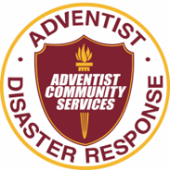 Someta una copia de este reporte anual durante el primer trimestre de cada año con información que cubra el calendario del año previo para el 31 de marzo de 2020 a:Texas Adventist Community Services, PO Box 35, Keene, TX 76009 o por correo electrónico a acs@txsda.org.Por favor envié copias de este reporte oficial a los miembros de su junta y a el pastor(es) de su iglesia.  Nosotros enviaremos una copia de su reporte a Servicios Comunitarios Adventistas de la División Norte Americana. Si está enviando un formulario de Solicitud de Reversión, este formulario DEBE enviarse con él para recibir sus fondos de Reversión.Este reporte es sometido para:Estadísticas del Programa Operación del Programa¿Cuál es el horario regular, que su centro o programa, está abierto al público?Dia(s) de la semana:  __________________________    Horas cada día:  ______________________¿Se conduce una entrevista de entrada con cada cliente? 			Si	No¿Tienen los trabajadores acceso a una copia del directorio 			Si	No	actual de recursos humanos para su comunidad?¿Se archivan los registros de casos?						Si	No¿Qué porcentaje de los pacientes ayudados en el último año recibieron una visita de seguimiento o llamada telefónica?   __________________%¿A qué agencias hace referencias?¿Cuáles agencias hacen referencias regulares a su centro o programa?Programa y Servicios ¿Cuáles de los siguientes tipos de programas han sido ofrecidos al público durante el ano cubierto en este reporte?  (Marque cada uno que fue ofrecido.)Por favor anote otros programas, servicios, clases, grupos, etc., que usted ofrece durante el año, que no aparecen en la lista de arriba (atrás del papel).  Incluya cualquier recorte, volante, reporte personal, u otros documentos que ayude a registrar cosas significativas que han logrado durante el año.Situación Física del Plantel¿En qué tipo de lugar se encuentra la oficina o lugar primario donde es abierto al público como una organización?  (Marque una de las siguientes respuestas.)¿Hay algún rotulo visible, identificando su oficina?					Si	No¿Están las horas de operación a la vista, afuera del edificio?				Si	No¿Tiene su oficina un teléfono en lista con el nombre SCA o el de su agencia?		Si	No¿Hay una oficina separada o privada para entrevistas?					Si	No¿Hay una sala de espera para clientes o pacientes?					Si	No¿Tiene el director una oficina permanente?						Si	No¿Hay un cuarto de reuniones para las clases o grupos? ¿Capacidad de Sentados______?	Si	No¿Cuánto uso de espacio para almacenar tienen? ¿________ pies cuadrados?		¿Tiene su programa posesión de un vehículo?						Si	NoSi es así, por favor marque el tipo y vehículo(s) que tienen en la siguiente lista:Automóvil    	Van de Escalón		Camión		Semi-remolqueVan Pequeño			RV (Vehículo de Recreo)		Semi-tractorAdministración y Finanzas ¿Cuántas veces se reunió el comité que maneja el programa en el año? ____________  Estado financiero para el año:   Si usted tiene un estado financiero preparado, simplemente puede graparlo o unirlo a este reporte.) Un Centro Adventista de Servicios Comunitarios Un Programa de Tutores o Mentores Un Equipo Adventista de Asistencia de Desastres Servicios de Emergencia Juvenil (YES) Un Proyecto Metropolitan Banco de Alimentos de Emergencia Un Ministerio Móvil/Programa de Salud Medica Proyecto de Dorcas Una Agencia de Servicios Humanitarios Programa de Servicios Comunitarios iglesia local Otro: ________________________________________________________ Otro: ________________________________________________________Nombre de IglesiaNombre de IglesiaNombre de IglesiaNombre de IglesiaDirecciónDirecciónCiudadEstadoEstadoCódigo PostalTeléfonoTeléfonoTeléfonoNo. de FaxDirectorDirectorDirectorCorreo ElectrónicoCorreo ElectrónicoNombre de Organización (Si es diferente)Nombre de Organización (Si es diferente)Nombre de Organización (Si es diferente)Nombre de Organización (Si es diferente)Nombre de Organización (Si es diferente)Total de clientes ayudadosTotal de voluntarios activosTotal de voluntarios activosRemisiones a otras agenciasTotal de horas voluntarias/añoReemplazos de trabajos hechosDías de operación móvil medicoDías de operación móvil medicoValor de dinero de comida dada$Total de personas chequeadasDonaciones monetarias$Clases de Salud OfrecidasClases de Salud OfrecidasValor en dinero, de abonos$Personas registradas/añoArtículos de ropa dadosClases de Vida FamiliarClases de Vida FamiliarArtículos de camas dadosPersonas registradas/añoArtículos de muebles dadosClases de entreno de trabajoClases de entreno de trabajoLiteratura distribuidaPersonas registradas/añoEstudios Bíblicos registradosTutoría auspiciadosTutoría auspiciadosSesiones de Consejería FamiliarPersonas registradas/añoOtro:Estudios Bíblicos o grupos ofrecidosEstudios Bíblicos o grupos ofrecidosPersonas registradas/añoOtro:Otras Clases ofrecidasOtras Clases ofrecidasPersonas registradas/añoAdopte a un abueloRehabilitación/Uso de DrogasSeminarios Para PadresCuidado de Dia Para AdultoCampamento de FamiliaPrograma Llama-un-AmigoServicios de ApoyoConsejería FamiliarMinisterio de PrisiónPrograma Para Uso de AlcoholSeminario: Finanzas/FamiliarGrupos de AncianosGrupos de Estudio BíblicoConsejería FinancieraAlmuerzos Para AncianosEscuela Sabática FilialBanco de AlimentosClases de CosturaCampamento Para NiñosDistribución de AlimentosCocina de SustanciaCuidado de NiñosRecuperación de QuebrantoPrograma-Dejar de FumarArtículos de Ropa y CamaAvalúos de SaludMinisterio de CalleEncuestas en la ComunidadCuidado Médico en CasaSeminario de EstrésEscuela de CocinaHogar Para DesamparadosPrevención de EstrésServicios de ConsejeríaEstante de LiteraturaGrupo de ApoyoCampamento de DiaAyuda de InmigrantesTienda EconómicaClínica DentalSeminarios MatrimonialAyuda de TransportaciónAsistencia en DesastresAlimentos en RuedasAyuda de ViajeroRecuperación de DivorcioClínica MedicaPrograma de TutoríaPrograma de Violencia DomesticaMinisterio de Recién LlegadosPrograma de Control de PesoUsamos cuartos que compartimos con otros departamentos y programas de la iglesia.Tenemos un escaparte en el edificio de la iglesia, no tenemos cuarto u oficina propia.Tenemos una unidad móvil nuestra.Nuestra operación la hacemos de la casa del director o de otro voluntario.Nuestra oficina está localizada en la iglesia, pero sin ninguna entrada separada.Nuestra oficina está localizada en la iglesia, con una entrada separada.Tenemos un edificio propio, unido al edificio de la iglesia.Tenemos un edificio propio, separado del edificio de la iglesia, en la misma propiedad.Otro: _________________________________________________EntradaGastosSubsidios: Iglesia Local$Renta o hipoteca (préstamo)$Donaciones por Feligreses$Utilidades$Subsidios de la Conferencia$Teléfono/Provisiones de Oficina$Donación: Área Metropolitana$Equipo y Reparos$Donaciones: No-Feligreses$Provisiones al Cliente/Ayuda Monetaria$Abonos y Contratos$Provisiones de Programa y costos$Otro$Otro$Total$Total$